11.3 Interior Angles of TrianglesEssential Question: How is a straight angle related to the angles of a triangle?Vocabulary: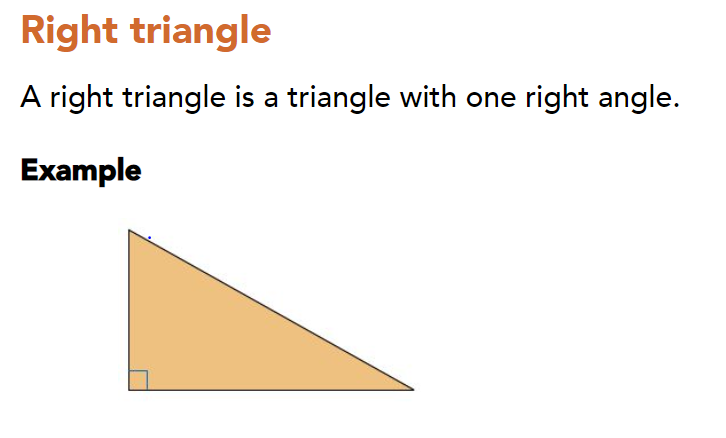 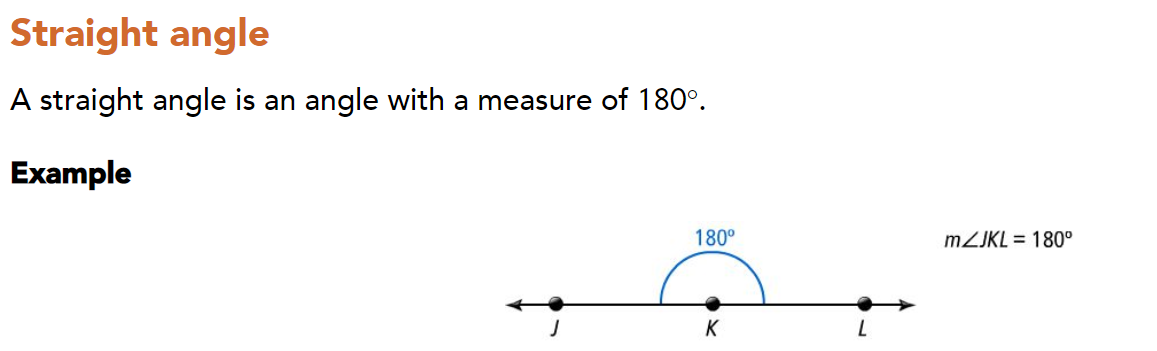 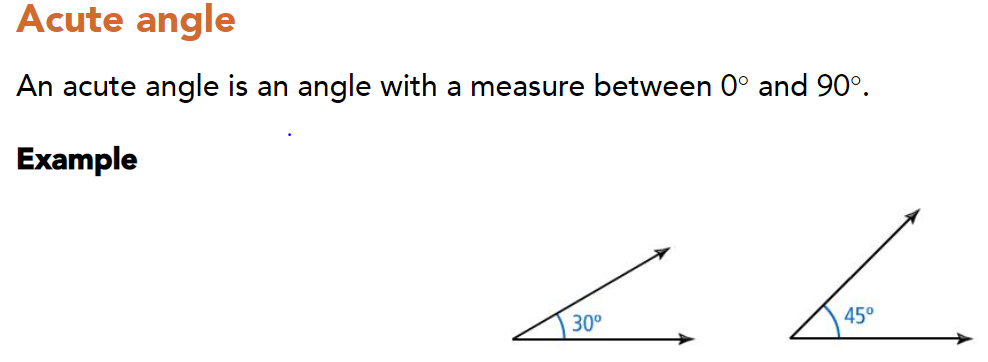 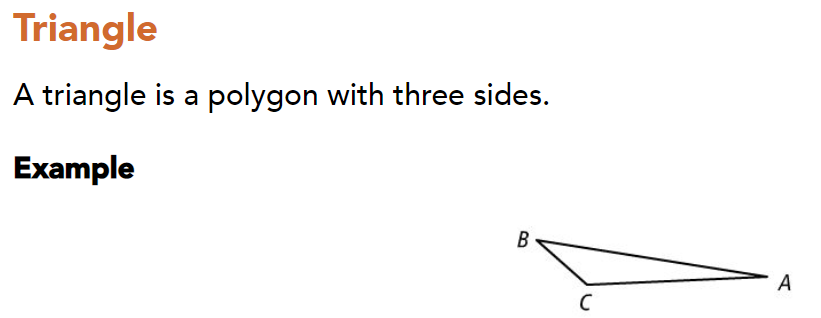 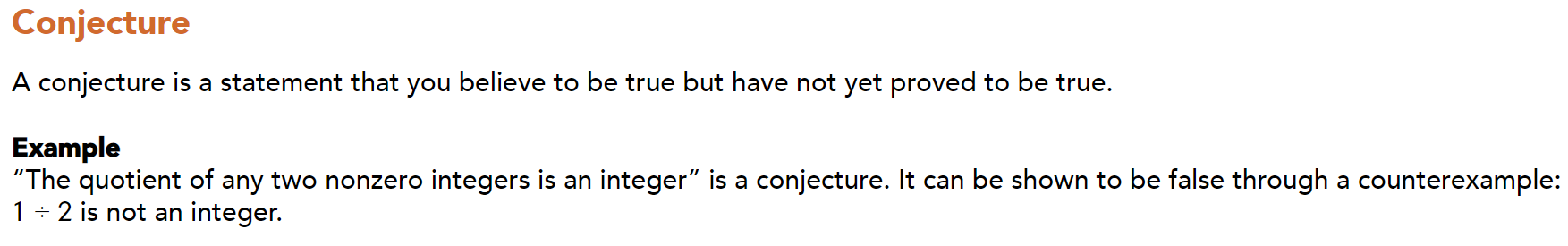 Notes: The sum of the measures of a interior angles of a triangle is 180⁰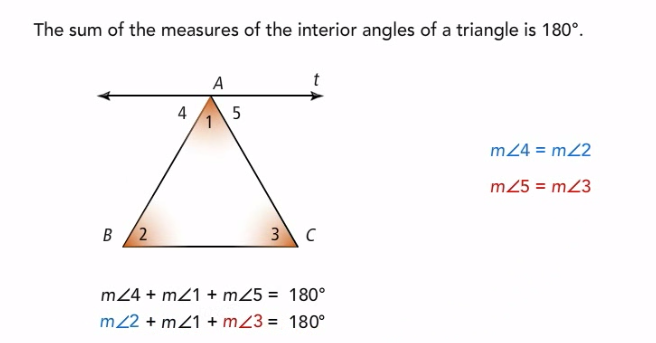 Part1: 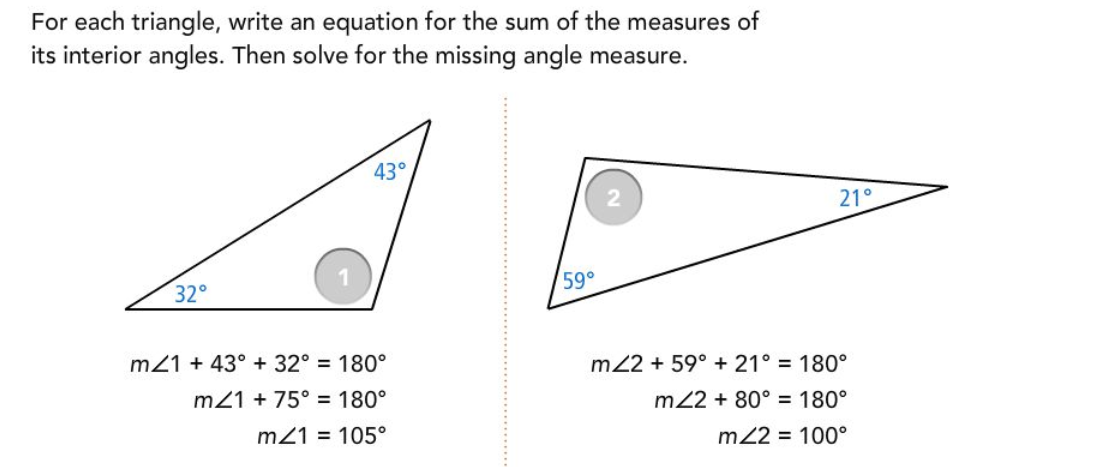 Try:        Answer______________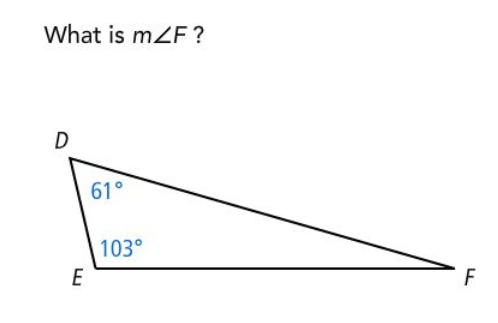 Part2: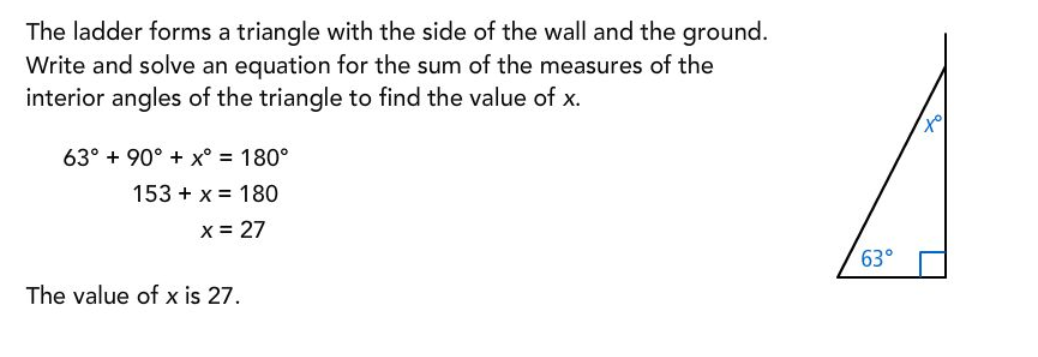 Try: 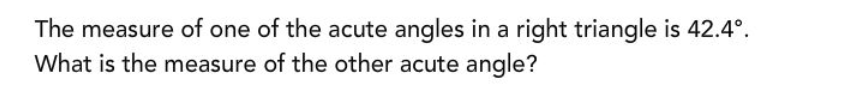 Answer_______________________Part3: 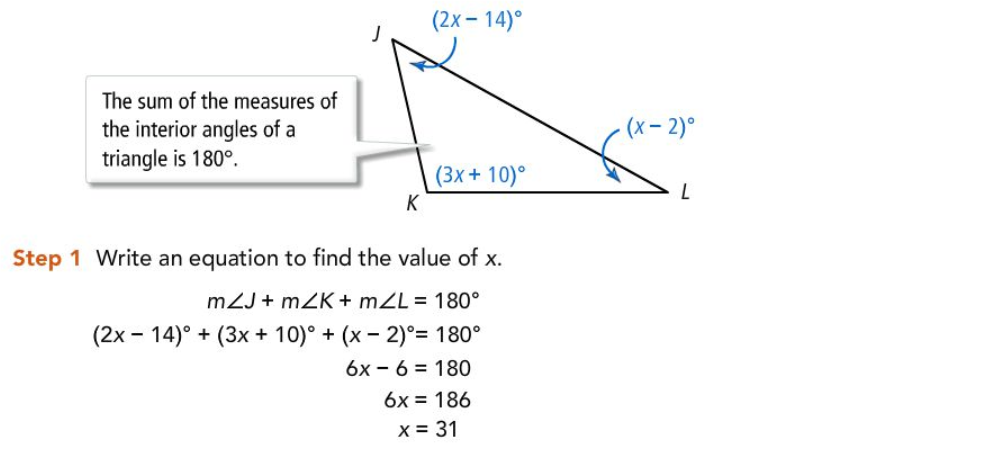 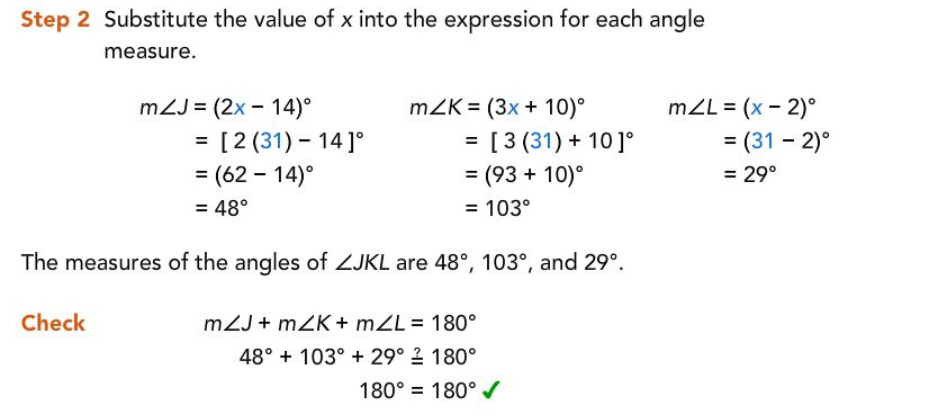 Try:Answer______________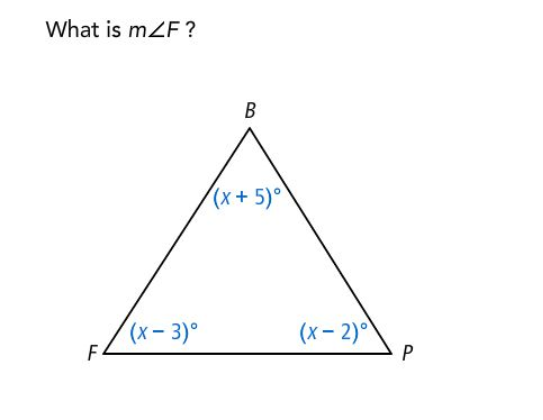 Summary: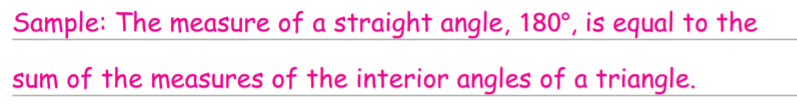 Answers:  Part 1 Try: 16⁰Part 2Try:47.6⁰Part 3 Try:57⁰